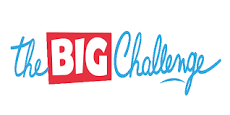 Jak co roku, mimo pandemii, przeprowadzona została kolejna edycja konkursu angielskiego The Big Challenge - Wielkie Wyzwanie.32? uczniów podjęło wyzwanie sprawdziło swoje umiejętności rozumienia ze słuchu, czytania ze zrozumieniem, reagowania w sytuacjach językowych, rozwiązywania zadań gramatycznych oraz swojej wiedzy kulturowej o krajach  anglojęzycznych. Zaletą konkursu jest to, że można pisać go na komputerze, co w tym roku było bardzo przydatne ze względu na pandemię i naukę zdalną. Uczniowie przystąpili do konkursu w swoich domach, przed swoimi komputerami.Poniżej przedstawiamy rezultaty naszych Uczniów, biorąc pod uwagę trzy rankingi wyników: szkolny, regionalny (wojewódzki) i krajowy, odpowiednio w kategoriach wiekowych, czyli czterech levelach/poziomach.Poniżej przedstawiamy wyniki konkursu The Big Challenge:LEVEL1:LEVEL2:LEVEL3:LEVEL4:Każdy uczeń, który odpowiedział na co najmniej połowę pytań, wziął udział w losowaniu The Boost Award i miał szansę wygrania jednej z nagród. W naszej Szkole wylosowane została uczennice - Adrianna Kierdelewicz z 6D, uczestniczka levelu 2 i wygrała ręcznik z flagą UK. BRAWO! Zachęcamy WSZYSTKICH UCZNIÓW do uczestnictwa i sprawdzania się w konkursie The Big Challenge w przyszłym roku szkolnym. Korzystajcie z gier edukacyjnych dostępnych bezpłatnie na stronie konkursu /b/thebigchallenge.com/b/, do strefy Game Zone. Wszystkie gry zostały zaprojektowane w taki sposób, aby rozwijały jak najwięcej kompetencji językowych. Strefa została stworzona przez specjalistów językowych, jako przydatne narzędzie wspierające prace z uczniami na lekcjach języka angielskiego i samodzielnie doskonalenie ucznia w domu, również z rodzicami ;P. Pozdrawiamy Was i dziękujemy za uczestnictwo.Organizator konkursu: Iwona Sadowska-ŁomaszkiewiczI Wasze Nauczycielki języka angielskiego:Anna Hempel-Łapińska, Ewa Iwaniuk, Agnieszka Perdion-SmyklaFirst nameSurnameClassSchoolRegionNationalScoreMichałZajkowski5a115319320.00MichałStulgis5a226795290.00AdamSzumarski5a3391436255.00AdamJarzęcki5a4531955225.00DominikaPietraszko5a5562072218.75MichałKoryga5a689321685.00First nameSurnameClassSchoolRegionNationalScoreRobertSiedlecki6c117731262.50AnnaMoroz6d2261064240.75MariaParfieniuk6c3401752197.50FilipFalkowski6d4441939186.25AnastazjaGromacka6d5462014181.25DefneKomarewska6a6472026180.00MateuszSiłkin6d7482087176.50PiotrJurczuk6c8492089176.25MariaAleksiejuk6d9552354155.00AdriannaKierdelewicz6d10612582128.25ZofiaBagińska6d11622588126.25First nameSurnameClassSchoolRegionNationalScoreKinga Trusiewicz7c122690263.75DianaBalcerek7a2341266231.25MariaOlichwier7b3521630207.50AnnaDziubonos7b4541687203.75KonstantySawicki7b5672030180.00First nameSurnameClassSchoolRegionNationalScoreMateuszPleskowicz8b123656255.00AleksandraWasiluk8a225684252.50AnnaRusinowicz8b3431193210.00MałgorzataRomaniuk8b4461266202.50Anna Sierocka8b5491347195.00PawełAleksiejuk8a6511407188.75AleksandraOmelianiuk8a7551468182.50MagdalenaGierasimiuk8a8561498178.75OliwiaRoman8a9601673155.00WiktoriaGawryluk8a10611745142.50